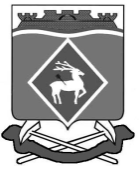 АДМИНИСТРАЦИЯ ГРУШЕВО-ДУБОВСКОГО СЕЛЬСКОГО ПОСЕЛЕНИЯПОСТАНОВЛЕНИЕ01.06.2018 г.                                     № 71                                         х. Грушевка                          Об утверждении Административного Регламента по предоставлению муниципальной услуги «Утверждение  схемы расположения земельного участка на кадастровом плане территории»   В соответствии со статьей 12 Федерального закона от 27.07.2010 № 210-ФЗ «Об организации предоставления государственных и муниципальных услуг»,  ст. 11.10 Земельного кодекса РФ,- ПОСТАНОВЛЯЮ:1. Утвердить Административный регламент по предоставлению муниципальной услуги «Утверждение схемы расположения земельного участка на кадастровом плане территории» (приложение).        2.  Настоящее постановление разместить на официальном сайте Администрации Грушево-Дубовского сельского поселения.                   3. Признать утратившим силу:Постановление Администрации Грушево-Дубовского сельского поселения от 30.06.2017г. № 52 «Об утверждении Административного регламента по предоставлению муниципальной услуги «Утверждение схемы расположения земельного участка на кадастровом плане территории»», Постановление Администрации Грушево-Дубовского сельского поселения от 18.04.2018г. № 41 «О внесении изменения в постановление Администрации Грушево-Дубовского сельского поселения от 30.06.2017 №52  «Об утверждении Административного регламента по предоставлению муниципальной услуги «Утверждение схемы расположения земельного участка на кадастровом плане территории»   4.  Контроль за исполнением настоящего постановления оставляю за собой.Глава администрацииГрушево-Дубовскогосельского поселения                                                               А.А. ПолупановПриложение к постановлению Администрации Грушево-Дубовского сельского поселения01.06.2018 г. №71АДМИНИСТРАТИВНЫЙ РЕГЛАМЕНТпо предоставлению муниципальной услуги«Утверждение схемы расположения земельного участка на кадастровом плане территории»Административный регламент по предоставлению муниципальной услуги «Утверждение схемы расположения земельного участка на кадастровом плане территории» (далее - Административный регламент), разработан в целях повышения качества оказания и доступности муниципальных услуг, создания комфортных условий для получателей муниципальных услуг в сфере предоставления земельных участков, и определяет сроки и последовательность действий (административных процедур) при осуществлении полномочий по содействию физическим и юридическим лицам при формировании земельных участков, находящихся в муниципальной собственности или государственная собственность на которые не разграничена.Общие положения1.         Предмет регулирования.Настоящий Административный регламент регулирует отношения, возникающие при формировании земельных участков в соответствии со ст. 11.10 Земельного кодекса РФ.        2. Круг получателей муниципальной услуги.Получателями муниципальной «Утверждение схемы расположения земельного участка на кадастровом плане территории» являются:- физические лица;- юридические лица.   3. Требования к порядку информирования о предоставлении муниципальной услуги.Информация  о  муниципальной услуге  предоставляется непосредственно в помещениях Администрации Грушево-Дубовского сельского поселения (далее - Администрация) или МАУ «Многофункциональный центр предоставления государственных и муниципальных услуг» (далее – МАУ МФЦ), а также с использованием средств телефонной связи, электронного информирования, вычислительной и электронной техники, посредством размещения на Интернет-ресурсах органов и организаций, участвующих в процессе оказания муниципальных услуг, в средствах массовой информации, посредством издания информационных материалов.Сведения о месте нахождения Администрации: х. Грушевка, ул. Центральная, 19А, тел. 8 (863 83) 6-85-47. С графиком (режимом) работы можно ознакомиться  на официальном сайте Администрации Грушево-Дубовского сельского поселения (http://www .grushevka-adm.ru).Сведения о месте нахождения МАУ МФЦ Белокалитвинского  района: - 347045, Ростовская обл., г. Белая Калитва, ул. Космонавтов,3;- адрес электронной почты: mau-mfc-bk@yandex.ru;- адрес официального Интернет-сайта: mfcbk.ru- номер контактного телефона: 8 (86383) 2-59-97-347016, Ростовская область, Белокалитвинский район,  х. Грушевка, ул. Центральная,19А, контактный телефон: 6-85-47.Информация о процедуре предоставления муниципальной услуги сообщается при личном или письменном обращении заявителя, включая обращение по электронной почте, по номерам телефонов для справок, размещается на Интернет-сайте, информационных стендах, в СМИ. Информация о процедуре предоставления муниципальной услуги предоставляется бесплатно.Информирование заявителей осуществляется должностными лицами Администрации, сотрудниками МАУ МФЦ.Информирование заявителей по электронной почте должно осуществляться не позднее десяти дней с момента получения сообщения. Письменные обращения    заявителей о порядке предоставления муниципальных услуг рассматриваются должностным лицом Администрации, сотрудниками МАУ МФЦ, с учетом времени подготовки ответа заявителю, в срок, не превышающий 30 дней с момента получения обращения.При ответах на телефонные звонки и устные обращения должностное лицо подразделения подробно и в вежливой форме информирует обратившихся по интересующим их вопросам. Ответ на телефонный звонок должен содержать информацию о наименовании подразделения, фамилии, имени, отчестве и должности работника, принявшего телефонный звонок.На информационных стендах содержится следующая информация:- график (режим) работы, номера телефонов, адрес Интернет-сайта и электронной почты;- порядок обжалования решения, действия или бездействия органов, участвующих в процессе оказания муниципальной услуги, их должностных лиц и работников;- перечень документов, необходимых для получения муниципальной услуги; - образцы заполнения заявлений заявителем.На Интернет-сайте, а также на Портале государственных и муниципальных услуг Ростовской области содержится следующая информация: - схема проезда, график (режим) работы, номера телефонов, адрес электронной почты;- процедура предоставления муниципальной услуги;- порядок обжалования решения, действия или бездействия органов, участвующих в процессе оказания муниципальной услуги, их должностных лиц и работников;- перечень документов, необходимых для получения муниципальной услуги.II. Стандарт предоставления муниципальной услуги. 4. Наименование муниципальной услуги.Наименование муниципальной услуги - «Утверждение схемы расположения земельного участка на кадастровом плане территории».5. Наименование органа, предоставляющего муниципальную услугу.Муниципальную услугу «Утверждение схемы расположения земельного участка на кадастровом плане территории» предоставляет Администрация.В предоставлении муниципальной услуги могут быть задействованы также следующие органы и организации (далее - органы и организации, участвующие в процессе оказания муниципальной услуги):- МАУ МФЦ;- Белокалитвинский отдел Управления Федеральной службы государственной регистрации, кадастра и картографии по Ростовской области;- Белокалитвинский отдел Федерального государственного бюджетного учреждения «Земельная кадастровая палата» по Ростовской области;- Межрайонная инспекция Федеральной налоговой службы № 22 по Ростовской области;- землеустроительные организации.Запрещается требовать от заявителя осуществления действий, в том числе согласований, необходимых для получения муниципальной услуги и связанных с обращением в иные государственные и муниципальные органы и организации.6. Описание результата предоставления услуги.Результатом предоставления муниципальной услуги является постановление об утверждении схемы расположения земельного участка на кадастровом плане территории или получение заявителем отказа в утверждении схемы расположения земельного участка на кадастровом плане территории.Процедура предоставления услуги завершается путём получения заявителем:- постановления Администрации об утверждении схемы расположения земельного участка на кадастровом плане или кадастровой карте соответствующей территории;- уведомления об отказе в утверждении схемы расположения земельного участка на кадастровом плане или кадастровой карте соответствующей территории.7. Срок предоставления муниципальной услуги.Максимальный срок предоставления услуги не должен превышать 30 дней.8. Перечень нормативных правовых актов, регулирующих отношения, возникающие в связи с предоставлением муниципальной услуги.Отношения, возникающие в связи с предоставлением муниципальной услуги, регулируются следующими нормативными правовыми актами:- Земельный кодекс РФ от 25.10.2001 №136-ФЗ;  - Федеральный закон от 27.07.2010 № 210-ФЗ «Об организации предоставления государственных и муниципальных услуг» ;        - Федеральный закон от 21.07.1997 № 122-ФЗ «О государственной регистрации прав на недвижимое имущество и сделок с ним» ;- Федеральный закон от 24.07.2007 № 221-ФЗ «О государственном кадастре недвижимости»;- Областной закон от  22.07.2003 № 19-ЗС «О регулировании земельных отношений в Ростовской области».9. Перечень документов, необходимых для предоставления муниципальной услуги.Перечень документов указан в приложении № 1 к настоящему Административному регламенту.Перечень документов при формировании земельного участка, составляющего территорию садоводческого или дачного некоммерческого объединения, указан в приложении № 2 к  настоящему Административному регламенту.10. Перечень документов, необходимых для предоставления муниципальной услуги, которые находятся в распоряжении государственных и муниципальных органов и организаций, и которые заявитель вправе предоставить.Перечень документов указан в приложении № 3 к настоящему Административному регламенту.Запрещается требовать от заявителя представления документов и информации или осуществления действий, представление или осуществление которых не предусмотрено нормативными правовыми актами, регулирующими отношения, возникающие в связи с предоставлением государственной услуги, - представления документов и информации, которые находятся в распоряжении органов, предоставляющих муниципальную услугу, иных государственных органов, органов местного самоуправления и  организаций, в соответствии с нормативными правовыми актами Российской  Федерации, нормативными правовыми актами субъектов Российской Федерации и муниципальными правовыми актами.11. Основания для отказа в приёме документов.Основаниями для отказа в приёме документов являются:- отсутствие хотя бы одного из документов, указанных в п. 9  Административного регламента (с учётом п. 10 Административного регламента);- несоответствие представленных  документов по форме или содержанию требованиям действующего законодательства, а также содержание в документе неоговоренных приписок и исправлений;- обращение за получением муниципальной услуги ненадлежащего лица.Решение об отказе в предоставлении муниципальной услуги может быть обжаловано в суд в порядке, предусмотренном гл. 22 Кодекса Административного судопроизводства РФ или гл. 24 Арбитражного процессуального кодекса РФ.12. Основания для отказа в предоставлении муниципальной услуги.Основаниями для отказа в предоставлении муниципальной услуги являются:- отсутствие хотя бы одного из документов, указанных в Приложении 1 к  Административному регламенту;- несоответствие представленных  документов по форме или содержанию требованиям действующего законодательства, а также содержание в документе неоговоренных приписок и исправлений;- обращение за получением муниципальной услуги ненадлежащего лица;- несоответствие вида разрешённого использования земельного участка градостроительной документации поселения, на территории которого находится земельный участок;	Решение об отказе в предоставлении муниципальной услуги может быть обжаловано в суд в порядке, предусмотренном гл. 22 Кодекса Административного судопроизводства РФ или гл. 24 Арбитражного процессуального кодекса РФ.13. Перечень услуг, которые являются необходимыми и обязательными для предоставления муниципальной услуги.Для предоставления муниципальной услуги необходимыми и обязательными являются следующие государственные услуги:- по ведению Единого государственного реестра юридических лиц и Единого государственного реестра индивидуальных предпринимателей и предоставление содержащихся в них сведений (выписки из ЕГРЮЛ и выписки из ЕГРИП). Услуга предоставляется органами Федеральной налоговой службы;- по предоставлению сведений из Единого государственного реестра прав на недвижимое имущество и сделок с ним (выписка из ЕГРП). Услуга предоставляется органами Росреестра РФ.14. Порядок взимания платы за предоставление муниципальной услуги.Услуга предоставляется бесплатно. 15. Порядок, размер и основания взимания платы за предоставление услуг, которые являются необходимыми и обязательными для предоставления муниципальной услуги. За предоставление услуг, которые являются необходимыми и обязательными для предоставления муниципальной услуги, взимается следующая плата:- Госпошлина за предоставление сведений из ЕГРЮЛ и ЕГРИП (Постановление Правительства РФ от 19.05.2014 № 462);- Госпошлина за срочное предоставление сведений из ЕГРЮЛ и ЕГРИП (Постановление Правительства РФ от 19.05.2014 № 462);- Госпошлина (для физических лиц) и госпошлина (для юридических лиц) за выдачу выписки из ЕГРН (Приказ Министерства экономического развития Российской Федерации от 16.12.2010 № 650).Оплата взимается в случае самостоятельного обращения заявителя за услугой в соответствующий государственный орган.        16. Максимальный срок ожидания в очереди.Максимальный срок ожидания в очереди составляет 15 минут.17. Срок и порядок регистрации запроса заявителя о предоставлении муниципальной услуги.Запрос заявителя о предоставлении муниципальной услуги регистрируется в Администрации в день поступления запроса.     18. Требования к помещениям, в которых предоставляется муниципальная услуга, к месту ожидания и приема заявителей, размещению и оформлению визуальной, текстовой и мультимедийной информации о порядке предоставления услуги, в том числе к обеспечению доступности для инвалидов указанных объектов в соответствии с законодательством Российской Федерации о социальной защите инвалидов       Помещение, предназначенное для работы с заявителями по приему заявлений и выдаче документов, обеспечивается необходимым оборудованием, канцелярскими принадлежностями, офисной мебелью, системой вентиляции воздуха, телефоном, доступом к гардеробу, должны быть оборудованы средствами пожаротушения. Вход и выход из помещений оборудуются соответствующими указателями.        В указанных помещениях размещаются информационные стенды, обеспечивающие получение заявителями информации о предоставлении муниципальной услуги. Информационные стенды, столы (стойки) для письма размещаются в местах, обеспечивающих свободный доступ к ним лицам, имеющим ограничения к передвижению, в том числе инвалидам, использующим кресла-коляски. В случае невозможности размещения информационных стендов используются другие способы размещения информации, обеспечивающие свободный доступ к ней заинтересованных лиц.         На информационных стендах в помещении  для ожидания и приема заявителей, на официальном сайте Администрации, на Едином портале государственных и муниципальных услуг размещаются следующие информационные материалы:        1) информация о порядке предоставления муниципальной услуги;        2) перечень нормативных правовых актов, регламентирующих оказание муниципальной услуги;        3) перечень документов, необходимых для предоставления муниципальной услуги, а также требования, предъявляемые к этим документам;        4) сроки предоставления муниципальной услуги и основания для отказа в предоставлении муниципальной услуги;        5) формы заявлений о предоставлении муниципальной услуги;        6) порядок информирования о ходе предоставления муниципальной услуги, порядок обжалования решений, действий или бездействия муниципальных служащих.        При изменении информации по предоставлению муниципальной услуги осуществляется ее обновление.        В целях обеспечения доступности муниципальной услуги для инвалидов осуществляется предварительная запись заинтересованных лиц, позволяющая обеспечить помощь проводников и профессиональных сурдопереводчиков в рамках предоставления муниципальной услуги.        Возможность самостоятельного или с помощью сотрудников, предоставляющих услуги, передвижения по территории, на которой расположены объекты. Возможность посадки в транспортное средство и высадки из него перед входом в объекты, в том числе с использованием кресла-коляски и при необходимости с помощью сотрудников, предоставляющих услуги.         На территории, прилегающей к зданию, в котором проводится прием заявлений и документов, необходимых для предоставления муниципальной услуги, а также выдача результатов оказания муниципальной услуги, определяются места для парковки специальных автотранспортных средств инвалидов.        Доступ специального автотранспорта получателей муниципальной услуги к парковочным местам и стоянка являются бесплатными.При обращении инвалида за получением муниципальной услуги (включая инвалидов, использующих кресла-коляски и собак-проводников) обеспечивается:        1) возможность посадки инвалидов в транспортное средство и высадки из него перед входом в помещение с помощью технических средств реабилитации и (или) с помощью сотрудника Администрации;         2) содействие инвалидам при входе в здание, в котором проводится прием заявлений и документов, необходимых для предоставления муниципальной услуги, а также выдача результатов оказания муниципальной услуги, и выходе из него;        3) сопровождение инвалидов, имеющих стойкие расстройства функции зрения и самостоятельного передвижения, и оказание им помощи внутри помещения;        4) надлежащее размещение оборудования и носителей информации, необходимых для обеспечения беспрепятственного доступа инвалидов с учетом ограничений их жизнедеятельности;        5) дублирование необходимой для инвалидов звуковой и зрительной информации, а также допуск сурдопереводчика и тифлосурдопереводчика;        6) доступ к помещению, в котором предоставляется услуга, собаки-проводника при наличии документа, подтверждающего ее специальное обучение;        7) возможность самостоятельного передвижения инвалидов, в том числе передвигающихся в кресле-коляске, в целях доступа к месту предоставления муниципальной услуги, в том числе с помощью сотрудника Администрации;        8) оказание помощи инвалидам в преодолении барьеров, мешающих получению ими муниципальной услуги».       19. Показатели доступности и качества муниципальной услуги.Критериями доступности и качества оказания муниципальной услуги являются:удовлетворенность заявителей качеством услуги;доступность услуги;доступность информации;соблюдение сроков предоставления муниципальной услуги;отсутствие обоснованных жалоб со стороны заявителей по результатам муниципальной услуги.Основными требованиями к качеству предоставления муниципальной услуги являются:а) достоверность предоставляемой заявителям информации о ходе предоставления муниципальной услуги;б) наглядность форм предоставляемой информации об административных процедурах;в) удобство и доступность получения информации заявителями о порядке предоставления муниципальной услуги.Приём заявителя и выдачу документов заявителю осуществляет должностное лицо Администрации или МФЦ. Время приёма документов не может превышать 30 минут.20. Время приёма заявителей.Часы приема заявителей сотрудниками Администрации:понедельник - четверг с  8.00-16.00, перерыв с 12.00-13.00.пятница                        с  8.00-15.30Часы приема заявителей сотрудниками МФЦ:Понедельник-пятница с 8.00-17.00;Состав, последовательность и сроки выполнения административных процедур (действий), требования к порядку их выполнения, в том числе особенности выполнения административных процедур (действий) в электронной форме21. Лицо, заинтересованное в получении согласования, обращается с заявлением об утверждении схемы расположения земельного участка на кадастровом плане территории.22. К заявлению прилагаются документы в соответствии с п. 9 Административного регламента.23. Сотрудники Администрации в течение 30 дней с момента получения заявления подготавливают постановление об утверждении схемы расположения земельного участка на кадастровом плане территории и выдают заявителю.24. Блок-схема предоставления муниципальной услуги указана в Приложении № 4 Административного  регламента.IV. Формы контроля за исполнением Административного регламента25. Текущий контроль за соблюдением последовательности действий, определенных административными процедурами по предоставлению муниципальной услуги, осуществляется председателем Главой Грушево-Дубовского сельского поселения  (далее - Глава).26.	Глава планирует работу по организации и проведению мероприятий, определяют должностные обязанности сотрудников, осуществляют контроль за их исполнением, принимают меры к совершенствованию форм и методов служебной деятельности, обучению подчиненных, несут персональную ответственность за соблюдение законности.27.	Контроль за полнотой и качеством предоставления муниципальной услуги включает в себя проведение проверок, направленных на выявление и устранение причин и условий, вследствие которых были нарушены права и свободы граждан, а также рассмотрение, принятие решений и подготовку ответов на обращения граждан, содержащих жалобы на решения должностных лиц территориальных органов.28.	В случае выявления нарушений прав граждан по результатам проведенных проверок в отношении виновных лиц принимаются меры в соответствии с законодательством Российской Федерации.29.	Проверка соответствия полноты и качества предоставления муниципальной услуги предъявляемым требованиям осуществляется на основании нормативных правовых актов Российской Федерации.5. Досудебное (внесудебное) обжалование заявителем решений и действий (бездействия) органа, предоставляющего муниципальную услугу, должностного лица органа, предоставляющего муниципальную услугу, либо муниципального служащего, многофункционального центра, работника многофункционального центра       30. Предмет досудебного (внесудебного) обжалования заявителем решений и действий (бездействия) органа предоставляющего муниципальную услугу, должностного лица органа, предоставляющего муниципальную услугу, либо муниципального служащего, многофункционального центра, работника многофункционального центра.31. Заявитель может обратиться с жалобой, в том числе в следующих случаях:нарушение срока регистрации запроса о предоставлении муниципальной услуги, запроса, указанного в статье 15.1 Федерального закона № 210-ФЗ;нарушение срока предоставления муниципальной услуги;требование у заявителя документов, не предусмотренных нормативными правовыми актами Российской Федерации, нормативными правовыми актами субъектов Российской Федерации, муниципальными правовыми актами для предоставления муниципальной услуги;отказ в приеме документов, предоставление которых предусмотрено нормативными правовыми актами Российской Федерации, нормативными правовыми актами субъектов Российской Федерации, муниципальными правовыми актами для предоставления муниципальной услуги, у заявителя;       5) отказ в предоставлении муниципальной услуги, если основания отказа не предусмотрены федеральными законами и принятыми в соответствии с ними иными нормативными правовыми актами Российской Федерации, законами и иными нормативными правовыми актами субъектов Российской Федерации, муниципальными правовыми актами;    6) затребование с заявителя при предоставлении муниципальной услуги платы, не предусмотренной нормативными правовыми актами Российской Федерации, нормативными правовыми актами субъектов Российской Федерации, муниципальными правовыми актами;     7) отказ органа, предоставляющего муниципальную услугу, должностного лица органа, предоставляющего муниципальную услугу  в исправлении допущенных ими опечаток и ошибок в выданных в результате предоставления государственной или муниципальной услуги документах либо нарушение установленного срока таких исправлений;     8) нарушение срока или порядка выдачи документов по результатам предоставления муниципальной услуги;      9) приостановление предоставления муниципальной услуги, если основания приостановления не предусмотрены федеральными законами и принятыми в соответствии с ними иными нормативными правовыми актами Российской Федерации, законами и иными нормативными правовыми актами субъектов Российской Федерации, муниципальными правовыми актами.     32.Общие требования к порядку подачи и рассмотрения жалобы.     32.1.Жалоба подается в письменной форме на бумажном носителе, в электронной форме в орган, предоставляющий орган, предоставляющий муниципальную услугу, многофункциональный центр либо в соответствующий орган государственной власти (орган местного самоуправления) публично-правового образования, являющийся учредителем многофункционального центра (далее - учредитель многофункционального центра.      32.2.Жалобы на решения и действия (бездействие) руководителя органа, предоставляющего муниципальную услугу, подаются в вышестоящий орган (при его наличии) либо в случае его отсутствия рассматриваются непосредственно руководителем органа, предоставляющего муниципальную услугу.       32.3.Жалобы на решения и действия (бездействие) работника многофункционального центра подаются руководителю этого многофункционального центра. Жалобы на решения и действия (бездействие) многофункционального центра подаются учредителю многофункционального центра или должностному лицу, уполномоченному нормативным правовым актом субъекта Российской Федерации.        32.4.Жалоба на решения и действия (бездействие) органа, предоставляющего муниципальную услугу, должностного лица органа, предоставляющего муниципальную услугу, муниципального служащего, руководителя органа, предоставляющего муниципальную услугу, может быть направлена по почте, через многофункциональный центр, с использованием информационно-телекоммуникационной сети "Интернет", официального сайта органа, предоставляющего муниципальную услугу, единого портала государственных и муниципальных услуг либо регионального портала государственных и муниципальных услуг, а также может быть принята при личном приеме заявителя.       32.5.Жалоба на решения и действия (бездействие) многофункционального центра, работника многофункционального центра может быть направлена по почте, с использованием информационно-телекоммуникационной сети «Интернет», официального сайта многофункционального центра, единого портала государственных и муниципальных услуг либо регионального портала государственных и муниципальных услуг, а также может быть принята при личном приеме заявителя.         33.Жалоба должна содержать:наименование органа, предоставляющего муниципальную услугу, должностного лица органа, предоставляющего муниципальную услугу, либо муниципального служащего, многофункционального центра, его руководителя и (или) работника решения и действия (бездействие) которых обжалуются;фамилию, имя, отчество (последнее - при наличии), сведения о месте жительства заявителя - физического лица либо наименование, сведения о месте нахождения заявителя - юридического лица, а также номер (номера) контактного телефона, адрес (адреса) электронной почты (при наличии) и почтовый адрес, по которым должен быть направлен ответ заявителю;сведения об обжалуемых решениях и действиях (бездействии) органа, предоставляющего муниципальную услугу, должностного лица органа, предоставляющего муниципальную услугу, либо муниципального служащего, многофункционального центра, работника многофункционального центра;доводы, на основании которых заявитель не согласен с решением и действием (бездействием) органа, предоставляющего муниципальную услугу, должностного лица органа, предоставляющего муниципальную услугу, либо муниципального служащего, многофункционального центра, работника многофункционального центра. Заявителем могут быть представлены документы (при наличии), подтверждающие доводы заявителя, либо их копии.      36. Жалоба, поступившая в орган, предоставляющий муниципальную услугу, многофункциональный центр, учредителю многофункционального центра, подлежит рассмотрению в течение пятнадцати рабочих дней со дня ее регистрации, а в случае обжалования отказа органа, предоставляющего муниципальную услугу, многофункционального центра в приеме документов у заявителя либо в исправлении допущенных опечаток и ошибок или в случае обжалования нарушения установленного срока таких исправлений - в течение пяти рабочих дней со дня ее регистрации.        34. По результатам рассмотрения жалобы принимается одно из следующих решений:жалоба удовлетворяется, в том числе в форме отмены принятого решения, исправления допущенных опечаток и ошибок в выданных в результате предоставления государственной или муниципальной услуги документах, возврата заявителю денежных средств, взимание которых не предусмотрено нормативными правовыми актами Российской Федерации, нормативными правовыми актами субъектов Российской Федерации, муниципальными правовыми актами;в удовлетворении жалобы отказывается.      34.1.Не позднее дня, следующего за днем принятия решения, указанного в пункте 5.2.6, заявителю в письменной форме и по желанию заявителя в электронной форме направляется мотивированный ответ о результатах рассмотрения жалобы.       34.2.В случае установления в ходе или по результатам рассмотрения жалобы признаков состава административного правонарушения или преступления должностное лицо, работник, наделенные полномочиями по рассмотрению жалоб, незамедлительно направляют имеющиеся материалы в органы прокуратуры.Приложение  № 1к Административному регламенту«Утверждение схемы расположения земельного участка на кадастровом плане территории»Перечень документов, необходимых для предоставления муниципальной услугиПриложение  № 2к Административному регламенту«Утверждение схемы расположения земельного участка на кадастровом плане территории»Перечень документов, необходимых для предоставления муниципальной услугиПриложение  № 3к Административному регламенту«Утверждение схемы расположения земельного участка на кадастровом плане территории»Перечень документов, необходимых для предоставления муниципальной услуги, которые находятся в распоряжении государственных и муниципальных органов и организаций, и которые заявитель вправе предоставитьПриложение № 4к Административному регламенту«Утверждение схемы расположения земельного участка на кадастровом плане территории»Образец заявленияГлаве Администрации  Грушево-Дубовского сельского  поселения______________________________________(Ф.И.О.)______________________________________(адрес регистрации)______________________________________(контактный телефон)ЗАЯВЛЕНИЕОб утверждении схемы расположения земельного участкана кадастровом плане территорииПрошу утвердить схему расположения земельного участка на кадастровом плане территории, площадью                  __________ кв.м., расположенного по адресу: _______________________________________________, с разрешенным видом использования ______________________________________________.Прилагаю копии следующих документов:1. ________________________________________________________________2._________________________________________________________________3._________________________________________________________________4._________________________________________________________________5._________________________________________________________________6._________________________________________________________________7._________________________________________________________________8._________________________________________________________________	    _______________	_________________	подпись	датаПриложение № 5к Административному регламенту «Утверждение схемы расположения земельного участка на кадастровом плане территории»Блок-схема№п/пНаименование документа1.Документ, удостоверяющий личность заявителя (заявителей), являющегося физическим лицом - копия при предъявлении оригинала2.Документ, удостоверяющий личность представителя физического или юридического лица - копия при предъявлении оригинала3.В случаях, предусмотренных федеральными законами, универсальная электронная карта является документом, удостоверяющим личность гражданина, права застрахованного лица в системах обязательного страхования, иные права гражданина. В случаях, предусмотренных федеральными законами, постановлениями Правительства Российской Федерации, нормативными правовыми актами субъектов Российской Федерации, муниципальными правовыми актами, универсальная электронная карта является документом, удостоверяющим право гражданина на получение государственных и муниципальных услуг.4.Свидетельство о государственной регистрации физического лица в качестве  индивидуального предпринимателя (для индивидуальных предпринимателей), свидетельство о государственной регистрации юридического лица (для юридических лиц)  - копия при предъявлении оригинала5.Выписка из государственных реестров о юридическом лице или индивидуальном     предпринимателе – оригинал, выданный не позднее чем за 30 ней до дня обращения за услугой6.Документ, удостоверяющий права (полномочия) представителя физического  или  юридического лица, если с заявлением обращается представитель заявителя (заявителей) - копия при предъявлении оригинала7.Схема расположения земельного участка - оригинал№п/пНаименование документа1.Документ, удостоверяющий личность заявителя – копия при предъявлении оригинала.2.Документ, удостоверяющий личность представителя заявителя - копия при предъявлении оригинала3.Документ, удостоверяющий права (полномочия) представителя физического или юридического лица, если с заявлением обращается представитель заявителя (заявителей) -  копия при предъявлении оригинала4.В случаях, предусмотренных федеральными законами, универсальная электронная карта является документом, удостоверяющим личность гражданина, права застрахованного лица в системах обязательного страхования, иные права гражданина. В случаях, предусмотренных федеральными законами, постановлениями Правительства Российской Федерации, нормативными правовыми актами субъектов Российской Федерации, муниципальными правовыми актами, универсальная электронная карта является документом, удостоверяющим право гражданина на получение государственных и муниципальных услуг.5.     При формировании земельного участка, относящегося к имуществу общего пользования:- учредительные документы садоводческого, огороднического или дачного некоммерческого объединения, подтверждающие право заявителя без доверенности действовать от имени данного некоммерческого объединения, или выписка из решения общего собрания членов данного некоммерческого объединения (собрания уполномоченных), в соответствии с которым заявитель был уполномочен на подачу указанного заявления - оригинал или нотариальная копия; - описание местоположения земельного участка, подготовленное садоводческим, огородническим или дачным некоммерческим объединением – оригинал;- выписка из решения общего собрания членов садоводческого, огороднического или дачного некоммерческого объединения (собрания уполномоченных) о приобретении земельного участка, относящегося к имуществу общего пользования, в собственность – оригинал;- правоустанавливающие документы на земельный участок, составляющий территорию некоммерческого объединения, если такие сведения не содержатся в Едином государственном реестре прав на недвижимое имущество и сделок с ним (ЕГРН)  – копия при предъявлении оригинала;- выписка из ЕГРЮЛ – оригинал;- устав (если юридическое лицо было реорганизовано) - копия.     При формировании земельного участка, предоставленного гражданину:- описание местоположения земельного участка, подготовленное заявителем – оригинал;- заключение правления садового (огороднического) некоммерческого товарищества, в котором указывается гражданин, за которым закреплен такой земельный участок, и подтверждается соответствие описания местоположения такого земельного участка местоположению земельного участка, фактически используемого гражданином – оригинал;- правоустанавливающий документ на земельный участок, составляющий территорию данного некоммерческого объединения, если такие сведения не содержатся в Едином государственном реестре прав на недвижимое имущество и сделок с ним - копия.6.Схема расположения земельного участка - оригинал№п/пНаименование документа1.Выписка из государственных реестров о юридическом лице или индивидуальном предпринимателе, являющемся заявителем, ходатайствующим о приобретении прав на   земельный участок - оригинал2.Свидетельство о государственной регистрации физического лица в качестве  индивидуального предпринимателя - копия при предъявлении оригинала